Community Woodlands Award 2019£2,000 of prize money available Winner’s Prize for each category: £1,000What is it for?All over Scotland people are working to support their local communities through woodland projects. Our judges want to recognise and reward their achievement.What sort of project is eligible?Entry is open to community-based woodland projects from any part of Scotland. There are two prize categories and entrants can enter the one applicable to their community woodland group:Small community woodland group - entry is open to projects such as community woodlands, urban woodlands or other projects that focus on involving communities with their woodland environment and thereby enhancing the lives of local people. Your community woodland group is likely to be entirely made up of volunteers and with an annual turnover of no more than £20,000. You will be asked to demonstrate the contribution that your project makes to the lives of local people and explain the steps you are taking to ensure sustainability of the project for the long term.Large community woodland group – you will be a large community woodland group and may have a member of staff or someone working with you on a dedicated time basis. Your turnover is likely to be over £20,000/annum. You will be asked to demonstrate how your project contributes to sustainable development across the three strands of social, economic and environmental development. The judges will be looking for a holistic approach that delivers outcomes and benefits across all three strands.All entrants should be able to demonstrate significant and sustained community input.PrizesThere is £2,000 in cash prizes available. This shall be awarded by way of £1,000 for the winning project in each category at the discretion of the judges.  In addition, the prestigious Tim Stead Trophy will be awarded to the best winning project overall at the discretion of the judges with custody for one year.  Other high quality entries may receive a judges’ commendation. The winners and any commended entries will receive a certificate and a wooden display plaque recording their achievement.Award ceremonyThe winning projects will be presented with their prizes on Friday, 21st June 2019 at the Royal Highland Show at Ingliston, Edinburgh.  An additional presentation can be made on the project site so that all those involved can join the celebrations.Judging The judges aim to visit short-listed entries during April/May 2019. You will be contacted by the judges directly during April 2019 regarding any site visit. If you do not hear from the judges by early May your entry has not been short-listed, however please know you are encouraged to re-apply in future years!Our judges' task will be to find and reward the pursuit of excellence and the judges will assess entries against the following criteria:Quality of entry form and supporting informationClarity of project management objectives Quality of project design and implementationThe degree of progress and necessary adaptation since inception, including looking at future sustainability of the group and its workLikelihood of achieving the project’s original objectives.Aspects that the judges will be looking for include:An innovative approachActive engagement by the local community Woodland management appropriate to the site Safeguarding and enhancing natural heritage and historic environment featuresProvision of recreation and other community facilitiesDirect or indirect economic benefits to the community.How to enterSimply complete a short entry form to provide the location, contact detail, summary project information and a statement in no more than 500 words why you think your entry would make a worthy winner of this prestigious award and be an exemplar to others. Copies of this entry form can be downloaded from the Scotland’s Finest Woods Awards’ website www.sfwa.co.uk and should be submitted electronically unless otherwise agreed in advance.    If you wish you may provide supporting information such as a summary project or business plan, latest annual accounts, map, publicity leaflets, photographs or videos (though these must be no more than 60 seconds maximum) to help our judges make their decision. Ideally these should be sent electronically; otherwise by post (two copies please). Any email (including any attachments) must not exceed 10MB in total though you may send 2-3 emails if necessary.  Closing date for entries Please submit your application as early as possible and by Sunday, 31st March 2019 at the very latest. Late entries will not be considered. PublicityAn objective of Scotland’s Finest Woods and its partners is to showcase exemplars of good practice so as to encourage others. By entering the competition, entrants are accepting that their woodland may be used as an example of good practice in post-competition publicity and, as may be agreed with the entrant, in other ways.In order to maximise the potential for obtaining publicity entrants are requested to provide publication quality photography as well as a video of up to a maximum 60 seconds length if available.For more information please see www.sfwa.co.uk or contact: Angela Douglas, Scotland's Finest Woods Awards, c/o A Douglas Consultancy, 3 Salisbury House, Strathpeffer, Ross-shire, IV14 9AU. Tel: 07969 327015.  Email: admin@sfwa.co.ukYou can now follow us on Twitter  as well as Facebook !Scotland's Finest Woods is a company limited by guarantee registered in Scotland (SC294388) and a Scottish Charity (SC039099Name of woodland: ……………………………………………………………………………............Location: .....................................................................................................................................Name of the Community Woodland Group: ……………………………………………………….Ownership details: ……………………………………………………….…..………………………...How did you hear about the Award: ………………………………………………………………...It is important that a contact point is provided who will be responsible for liaising with us on important aspects such as arranging any judging visit. The woodland name, community woodland group and ownership stated on this application form may be used on any certificates, or other records, in event of winning. Therefore please ensure these are correct. Do include details of an additional contact if you are likely to be unavailable for significant periods.Name of Contact: …………………………………………………………….………………………… Role with the Community Woodland Group and/or the Community Woodland: ………………………………………………………………………………………………………….....Contact Address: ……………………………………………………………………………………………………………...............................................................................................................................................................................................................................................................................................................Phone Numbers: ..……………………………………………………………………………………...Email Address: .………………………………………………………………………………………...Please indicate the competition category that you consider is applicable to your community woodland:Please note that you can only enter one category as applicable to your woodland.  Small community woodland group - entry is open to projects such as community woodlands, urban woodlands or other projects that focus on involving communities with their woodland environment and thereby enhancing the lives of local people. Your community woodland group is likely to be entirely made up of volunteers and with an annual turnover of no more than £20,000. You will be asked to demonstrate the contribution that your project makes to the lives of local people and explain the steps you are taking to ensure sustainability of the project for the long term.Large community woodland group – you will be a large community woodland group and may have a member of staff or someone working with you on a dedicated time basis. Your turnover is likely to be over £20,000/annum. You will be asked to demonstrate how your project contributes to sustainable development across the three strands of social, economic and environmental development. The judges will be looking for a holistic approach that delivers outcomes and benefits across all three strands.Your entry form and any supporting information should be submitted as early as possible and by Sunday, 31st March 2019 at the very latest.  Late entries will not be considered. Please submit this entry form electronically to admin@sfwa.co.uk unless otherwise agreed in advance. Two hard copies of any supporting material can be sent to: Angela Douglas, Scotland's Finest Woods Awards, c/o A Douglas Consultancy, 3 Salisbury House, Strathpeffer, Ross-shire, IV14 9AU.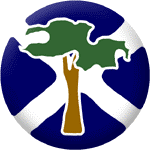 Scotland’s Finest Woods AwardsScotland’s Finest Woods AwardsCommunity Woodlands Award 2019You must include a location map showing the meeting point and directions to the meeting point for the judging visit.Map supplied (tick)Note:  You may provide us with a revised meeting point at a later date but it saves time for us to have this information when you make your entry.Please list below any supporting material you are submitting that will help our judges make their decision. For example, documents such as a Summary Project or Business Plan and your most recent set of annual accounts will be particualrly useful to the judges. Any supporting information should be sent electronically unless agreed otherwise in advance. Other useful supporting material may include maps, publicity leaflets and emailed photographs though no more than 5no. please and, if available a video of up to 60 seconds maximum length. 2. Please provide a brief summary of your project describing the woodland area (state the woodland’s area in hectares), project background, aims, timescale (to date and in future), woodland as well as project management and any staffing/resources/volunteers.3. Please describe briefly how your approach to woodland management is supporting the achievement of your project’s contribution to enhancing the lives of local people and/or sustainable development objectives (delete as appropriate).4. In no more than 500 words, please describe how your project meets the competition objectives of small/large community woodland group (delete as appropriate). We are interested in both the activities you are delivering and the long-term outcomes/impact on your community. Explain why you think your entry would be a worthy winner of this prestigious award and an exemplar to others.